De individuele ondersteuning van Kompas vzwEr komt een begeleider aan huis, of de cliënt komt naar bureau. De frequentie varieert van maandelijks tot meerdere keren per week. Mogelijke ondersteuningsdomeinen: opvolging administratie en financiën, opvoedingsvragen, vragen rond huisvesting, werk, vrije tijd, psychosociale ondersteuning, … Er kan aanvullend een GSM-permanentie (24u/24u) worden aangeboden.http://www.vzwkompas.be/wonen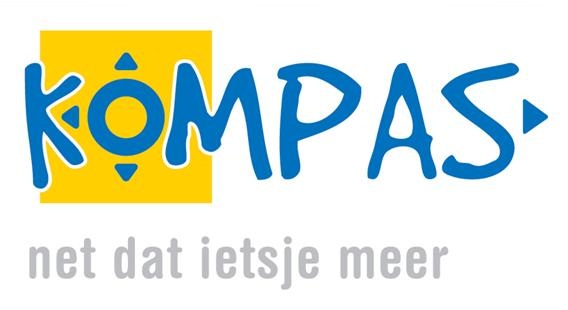 